ANTENA TAGRA WINDOM DDK 20
Antena dipolo tipo WINDOM DDK-20 bandas 80-40-20-15-10 MTS
Frecuencias: 3,7 / 7 /14 / 21 / 28 MHzMuy resitente.Longitud total, 41,4 metros
Potencia maxima 1000w
Impedancia 50 ohmROE 1,3:1
Peso 1563 grsEsta fabricada en cable de acero con aislante de plastico y alma de cobre.

Longitud primer tramo 27,58 cm longitud segundo tramo 13,79 cm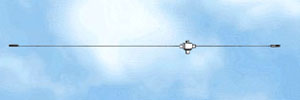 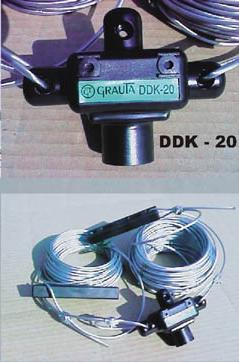 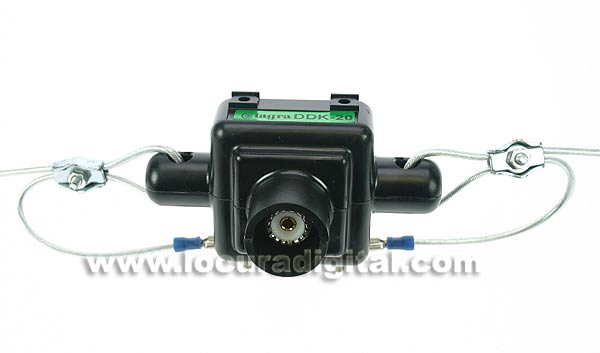 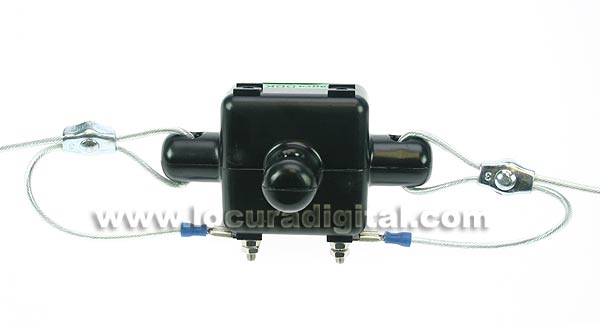 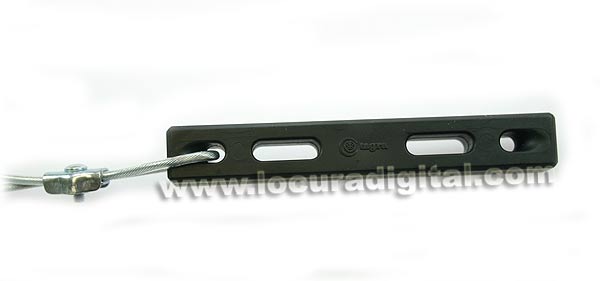 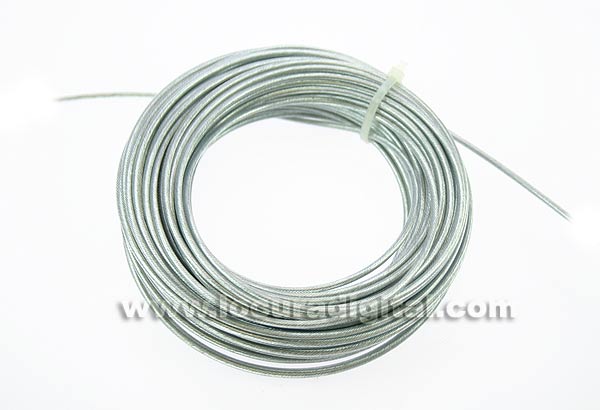 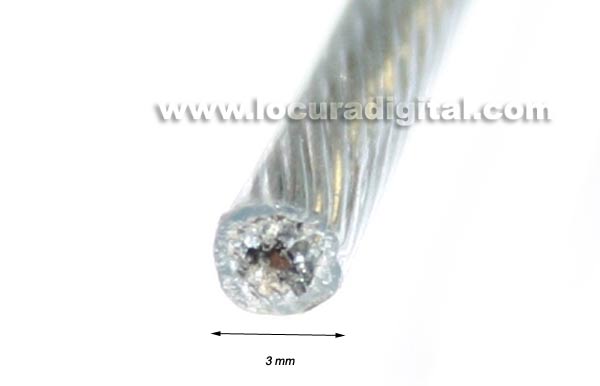 